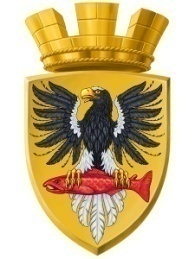 Р О С С И Й С К А Я  Ф Е Д Е Р А Ц И ЯКАМЧАТСКИЙ КРАЙП О С Т А Н О В Л Е Н И ЕАДМИНИСТРАЦИИ ЕЛИЗОВСКОГО ГОРОДСКОГО ПОСЕЛЕНИЯОт  07.08.2017 года                                                                                                             № 780 -п         г.ЕлизовоОб аннулировании адреса зданию жилого дома с кадастровым номером 41:05:0101008:3317 и о присвоении нового адреса зданию жилого дома с кадастровым номером 41:05:0101008:3317	Руководствуясь статьей 14 Федерального закона от 06.10.2003 № 131-ФЗ «Об общих принципах организации местного самоуправления в Российской Федерации», Уставом Елизовского городского поселения, согласно Правилам присвоения, изменения и аннулирования адресов, утвержденным постановлением Правительства Российской Федерации от 19.11.2014 № 1221, на основании заявления Кузнецова В.Д. и принимая во внимание: постановление администрации Елизовского городского поселения от 30.07.2017 года № 629-п «О присвоении адреса земельному участку с кадастровым номером 41:05:0101008:2521», выписку из Единого государственного реестра недвижимости об основных характеристиках и зарегистрированных правах на объект недвижимости, удостоверяющую государственную регистрацию прав собственности на жилой дом от 17.07.2017 № 41:05:0101008:3317-41/001/2017-1ПОСТАНОВЛЯЮ:Аннулировать адрес зданию жилого дома с кадастровым номером 41:05:0101008:3317: Российская Федерация, Камчатский край, Елизовский муниципальный район, г.Елизово, ул. Виталия Кручины.Присвоить адрес зданию жилого дома с кадастровым номером 41:05:0101008:3317: Россия, Камчатский край, Елизовский муниципальный район, Елизовское городское поселение, Елизово г., Туристический пр-д., д.11.3. Направить настоящее постановление в Федеральную информационную адресную систему для внесения сведений установленных данным постановлением.4. Управлению делами администрации Елизовского городского поселения опубликовать (обнародовать) настоящее постановление в средствах массовой информации и разместить в информационно – телекоммуникационной сети «Интернет» на официальном сайте администрации Елизовского городского поселения. 5. Кузнецову В.Д. обратиться в филиал федерального государственного бюджетного учреждения «Федеральная кадастровая палата Федеральной службы государственной регистрации, кадастра и картографии» по Камчатскому краю для внесения изменений уникальных характеристик объекта недвижимого имущества.6. Контроль за исполнением настоящего постановления возложить на руководителя Управления архитектуры и градостроительства администрации Елизовского городского поселения.Глава администрации Елизовского городского поселения                                                    Д.Б. Щипицын